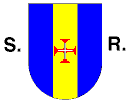 Região Autónoma da MadeiraGoverno RegionalSECRETARIA REGIONAL DA EDUCAÇÃO e RECURSOS HUMANOSESCOLA… / SERVIÇO TÉCNICO…Anexo 2.3Lista de docentes candidatos a exercer as funções de avaliador externoAno escolar 2013/2014Lista elaborada nos termos do Decreto Regulamentar Regional n.º 26/2012/M, de 8 de outubro, e do n.º 10 do artigo 5.º do Despacho n.º 12/2013, de 23 de janeiro.     ,       de       de 2013.O Diretor, Presidente do Conselho Executivo, da Comissão Provisória, da Comissão Executiva Instaladora, Delgado Escolar ou Diretor Regional de Educação______________________________________(nome)Nome (completo)Grupo de recrutamentoEscalão da carreira docente